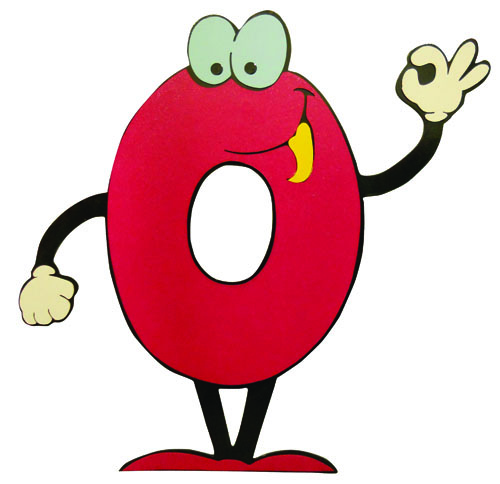 a  şeklinde yazma:a  şeklinde yazma : Pratik yola  şeklinde verilen sayıyı kök içine alma:Eşleştirme:Kareköklü Sayılarda Sıralama:Kareköklü Sayılarda Toplama Çıkarma: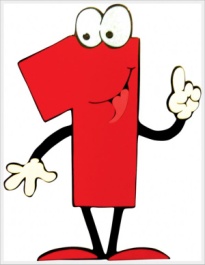 Kareköklü Sayılarda Çarpma:Paydayı Rasyonel Yapma:Yaklaşık Değer Bulma:Sayı Doğrusunda Gösterme: